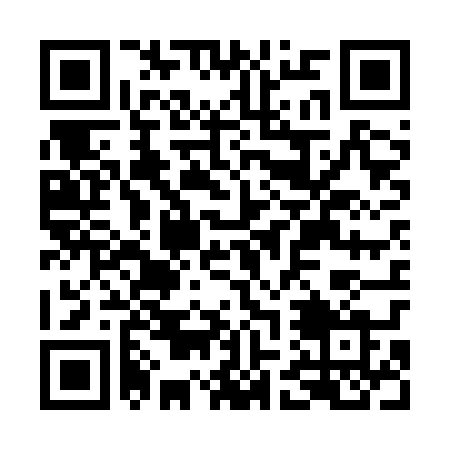 Prayer times for Kiemlawki Wielkie, PolandWed 1 May 2024 - Fri 31 May 2024High Latitude Method: Angle Based RulePrayer Calculation Method: Muslim World LeagueAsar Calculation Method: HanafiPrayer times provided by https://www.salahtimes.comDateDayFajrSunriseDhuhrAsrMaghribIsha1Wed2:184:5712:325:428:0810:382Thu2:174:5512:325:438:0910:383Fri2:164:5312:325:448:1110:394Sat2:154:5112:315:458:1310:405Sun2:154:4912:315:468:1510:406Mon2:144:4712:315:478:1710:417Tue2:134:4512:315:498:1810:428Wed2:124:4312:315:508:2010:439Thu2:114:4112:315:518:2210:4310Fri2:114:3912:315:528:2410:4411Sat2:104:3712:315:538:2610:4512Sun2:094:3612:315:548:2710:4613Mon2:084:3412:315:558:2910:4614Tue2:084:3212:315:568:3110:4715Wed2:074:3012:315:578:3210:4816Thu2:064:2912:315:588:3410:4917Fri2:064:2712:315:598:3610:4918Sat2:054:2612:316:008:3710:5019Sun2:054:2412:316:018:3910:5120Mon2:044:2312:316:028:4110:5221Tue2:034:2112:316:028:4210:5222Wed2:034:2012:316:038:4410:5323Thu2:024:1812:316:048:4510:5424Fri2:024:1712:326:058:4710:5425Sat2:014:1612:326:068:4810:5526Sun2:014:1512:326:078:5010:5627Mon2:014:1312:326:088:5110:5628Tue2:004:1212:326:088:5210:5729Wed2:004:1112:326:098:5410:5830Thu2:004:1012:326:108:5510:5831Fri1:594:0912:326:118:5610:59